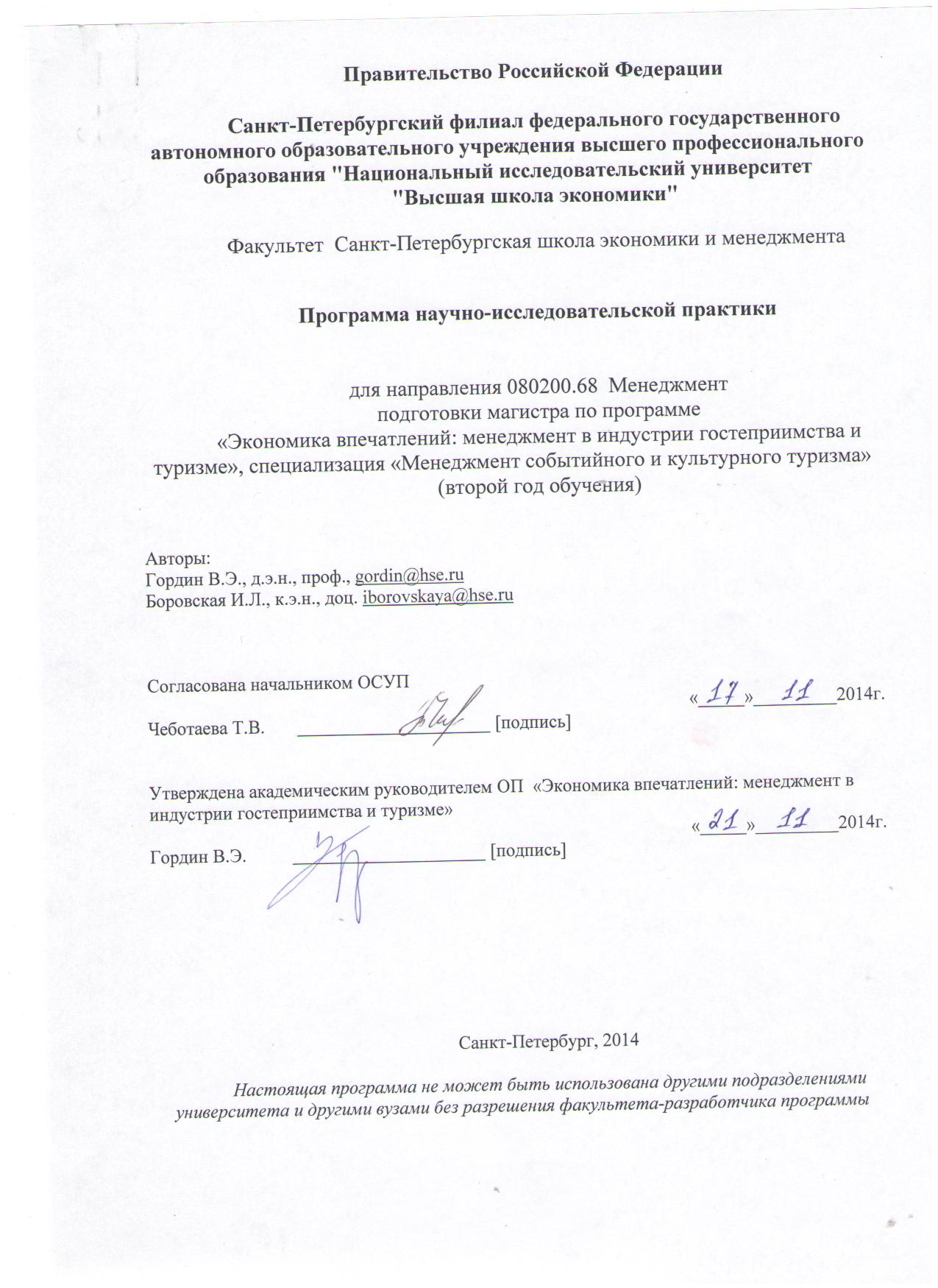  Область применения и нормативные ссылкиНастоящая программа устанавливает требования к знаниям, навыкам и умениям магистранта, формируемым в процессе прохождения научно-исследовательской практики  (в дальнейшем, НИП), и определяет содержание и виды учебных занятий и отчетности.Программа предназначена для научных руководителей, осуществляющих общее руководство НИП, и  студентов направления подготовки 080200.68   «Менеджмент», обучающихся по магистерской программе «Экономика впечатлений: менеджмент в индустрии гостеприимства и туризме» по специализации «Менеджмент событийного и культурного туризма», проходящих Научно-исследовательскую практику.Программа разработана в соответствии с:ОС НИУ ВШЭ по направлению подготовки 080200.68    «Менеджмент» (уровень подготовки – магистр);Образовательной программой по направлению подготовки 080200.68    «Менеджмент»  «Экономика впечатлений: менеджмент в индустрии гостеприимства и туризме»;Рабочим учебным планом университета по направлению подготовки  080200.68   «Менеджмент», магистерской программы «Экономика впечатлений: менеджмент в индустрии гостеприимства и туризме», специализация «Менеджмент событийного и культурного туризма»,  утвержденным в 2014г.НИП является неотъемлемой частью образовательной программы подготовки магистра, проводится в соответствии с графиком учебного процесса и обязательна для выполнения. Научно-исследовательская практика – часть научно-исследовательской работы магистранта, в которую также входят научно-исследовательская работа в семестре, подготовка магистерской диссертации. Она осуществляется в форме проведения реального исследовательского проекта, который может быть связан как с разработкой теоретического направления (метода, методики, модели и пр.), так и с изучением реальных организаций (например, в рамках консультационного проекта, проекта по разработке стратегии и т.д.) Основным нормативно-методическим документом, регламентирующим работу в процессе прохождения практики, является программа практики, а также дополнительные методические указания по прохождению практики, принятые департаментом менеджмента/факультетом Санкт-Петербургская школа экономики и менеджмента НИУ ВШЭ - СПб. Цели практикиОсновной целью научно-исследовательской практики является развитие  навыков самостоятельной научно-исследовательской работы магистрантов-менеджеров, а также подготовка эмпирической части магистерской диссертации.Компетенции, формируемые в результате научно-исследовательской практикиВ результате прохождения НИП магистранты должны:Знать:этапы и технологии научного  исследования;Уметь:	проводить сбор и обработку первичных данных, информации из вторичных источников, структуризацию и анализ информации;Иметь навыки (приобрести опыт):разработки инструментария исследования;применения современных методов сбора данных;проектной работы;представления результатов научно-исследовательской практики в виде отчета.НИП представляет собой важную составляющую научно-исследовательской работы магистранта и  направлена на   формирование следующих  компетенций магистров в соответствии  с требованиями ОС НИУ ВШЭ по направлению подготовки 080200.68   «Менеджмент» (уровень подготовки – магистр). В результате освоения дисциплины студент осваивает следующие компетенции:     Таблица 1. Компетенции, формируемые в ходе научно-исследовательской практики4. Продолжительность научно-исследовательской практикиПродолжительность НИП магистратов 2-го года обучения определена в рабочем учебном плане программы подготовки магистра «Экономика впечатлений: менеджмент в индустрии гостеприимства и туризме»: практика проводится в третьем модуле 2014/2015 уч. года, в течение 8 недель. Таблица 2 Продолжительность исследовательской практики5. Выбор места проведения научно-исследовательской практики  НИП может проводиться на базе  научных  подразделений университета: лабораторий  и временных творческих коллективах (научно-учебных  группах), проводящих исследования по профилю магистерской программы «Экономика впечатлений: менеджмент в индустрии гостеприимства и туризме», включающие работы, которые соответствуют целям и содержанию практики. А также  в учреждениях и организациях индустрии гостеприимства и туризма. Выбор места проведения НИП магистранта определяется руководителем магистерской программы и утверждается департаментом, на которой магистрант проходит НИП. 6. Организация проведения научно-исследовательской практики     Научно-исследовательская практика магистранта проходит на основе и в соответствии с учебным планом подготовки магистранта. Общее руководство практикой осуществляет ответственный за проведение  практики -  руководитель магистерской программы и/или заместитель руководителя магистерской программы.  Индивидуальное руководство научно-исследовательской практикой по программе подготовки магистров «Экономика впечатлений: менеджмент в индустрии гостеприимства и туризме» осуществляет научный руководитель магистранта по согласованию с руководителем соответствующей магистерской программы.Обязанности ответственного за проведение  практики:провести организационное собрание со студентами;ознакомить студентов с программой практики;собрать организационные сведения о местах прохождения практики и представить их в учебный офис;направить студентов на практику (при отсутствии места практики);составить отчет о прохождении практики.Обязанности научного руководителя по научно-исследовательской практике:осуществлять контроль за прохождением научно-исследовательской практики;оказывать консультации по вопросам разработки инструментария исследования, сбора данных и поиска информации и т.д.;проводить обсуждение промежуточных результатов, подготовку и выдачу необходимых рекомендаций.Обязанности магистранта по научно-исследовательской практике:выполнять  указания научного руководителя; заполнить индивидуальный план НИП, который утверждается руководителем практики;соблюдать согласованный с руководителем календарный план-график работ по НИП;периодически (не реже 1 раза в неделю) отчитываться перед научным руководителем о проделанной работе и представлять для просмотра самостоятельно подготовленные материалы;своевременно информировать руководителя о возникающих проблемах и объективных ситуациях, которые могут повлечь за собой срыв ранее согласованных сроков выполнения работ;подготовить и представить руководителю отчет по НИП.Не позднее, чем через 3 дня после начала практики магистрант оформляет дневник практики, в котором разрабатываются согласованные с руководителем конкретный перечень заданий и календарный план выполнения работ по НИП (Приложение 2). По завершении НПП  магистрант в установленные сроки должен представить на кафедру менеджмента:отчет по НИП, подписанный магистрантом и его научным руководителем, структура и содержание которого должны соответствовать указанным в данной программе требованиям;дневник практики, в котором должны быть представлены: конкретный перечень заданий;календарный план выполнения работ по НИП.При невыполнении любого из указанных  выше требований (а или  b, в указанные сроки или в ненадлежащем объеме) работа магистранта по НИП  может оцениваться  как неудовлетворительная. Таблица 3. Формы и виды аттестации научно-исследовательской практикиСодержание практикиСодержание выполняемых магистрантом работ в процессе НИП  определяется Концепцией магистерской программы «Экономика впечатлений: менеджмент в индустрии гостеприимства и туризме»  и конкретизируется настоящей программой в соответствии с индивидуальным  календарным планом работ, согласованным с научным руководителем практики.Научно-исследовательская практика проходит в форме индивидуальной самостоятельной работы под руководством научного руководителя с  прикреплением к конкретной исследовательской организации. Она  представляет собой разработку предварительной теоретической концепции магистерской диссертации и  углубленное изучение методов научного исследования, соответствующих профилю магистерской программы.Программа научно-исследовательской практики включает в себя три этапа. На первом этапе магистрант разрабатывает программу научного исследования, которое будет проводиться в рамках магистерской диссертации. Программа обсуждается в ходе научно-исследовательского семинара, дорабатывается с учетом замечаний и рекомендаций, высказанных научным руководителем, другими преподавателями кафедры и студентами. На втором этапе магистрант изучает деятельность организации, предоставившей место для практики, (учреждения, выбранных объектов исследования), а также проводит сбор эмпирических данных в соответствии с согласованной программой исследования. На третьем этапе осуществляется обработка и анализ собранных данных, а также подготовка эмпирической части магистерской диссертации, описание содержания которой является основой частью отчета о прохождении научно-исследовательской практики.Для прохождения научно-исследовательской практики магистрант в процессе работы с научным руководителем разрабатывает календарный график научно-исследовательской практики, уточняет направление для исследования в  магистерской диссертации. Таблица 4  Виды работ и содержание отчетности магистрантов по научно-исследовательской  практике* В конкретных ситуациях возможно перераспределение времени между видами работ в пределах ± 25% по каждой виду. Конкретные задания по типам задач определяются по месту НИП и согласовываются с научным руководителем практики от вуза.Для получения положительной оценки магистрант должен полностью выполнить программу работ по НПП, своевременно оформить и представить отчет и дневник практики. В дневнике практики в обязательном порядке  должны быть заполнены и подписаны следующие документы: Календарный план работ по научно-исследовательской практике                          (Приложение 2).8. Структура и форма представления отчетной документации по научно-исследовательской практикеФормы отчётности по научно-исследовательской практике:Список литературных источников по теме магистерской диссертации (не менее 30) (см.п.8.1.);литературного обзора по теме магистерской диссертации (см.п. 8.2);описание методологии исследования по теме магистерской диссертации (см.п.8.3); письменный отчёт о научно-исследовательской практике магистранта (Приложение 1) .Список библиографических источников по теме магистерской диссертации  оформляется в соответствии с ГОСТом. (ГОСТ 7.1-2003 «Библиографическая запись»). Литературный обзор по теме магистерской диссертации составляется по материалам найденных библиографических источников, отражает современное состояние научных знаний и результаты российских и зарубежных исследований по теме исследования, а  также анализ сложившейся ситуации, с указанием существующих научных школ, приоритетных и неразработанных направлений и т.п. (исходя из методик написания обзора, изучаемых в рамках научно-исследовательского семинара). Обзор составляется магистрантом в виде составной части будущей магистерской диссертации (с возможностью последующей доработки). И является составной частью Отчета по НИП. Объем обзора  - 10-15 стр.  Описание методологии научного исследования включает в себя- обоснование теоретической концепции темы диссертации магистранта (актуальность, оценка степени разработанности научного направления в отечественных и зарубежных исследованиях, характеристика объекта, предмета, цели и задач собственного научного исследования);- описание методологии исследования (основные исследовательские вопросы и гипотезы, методы сбора и анализа информации, выборка и т.п.). Отчет  о прохождении практики Примерная структура письменного отчета по  научно-исследовательской практике:Титульный лист (см. Приложение 1.Образец титульного листа отчета по научно-исследовательской практике);Введение  (цели, задачи практики, структура отчета по разделам с краткой характеристикой);Основная часть отчета - описание результатов выполнения программы НИП магистрантом:Литературный обзор по теме магистерской диссертации. Описание методологии научного исследования.Описание эмпирического исследования: источники данных, методика и полученные результаты.Список  библиографических источников по теме магистерской  диссертации;Заключение: анализ проделанной работы и направления доработки магистерской диссертации.Приложения (другие материалы, иллюстрирующие содержание работы магистранта по выполнению программы НИП).Объем отчета –25-35 страниц (Times New Roman, 14, через 1 интервал). Сдается научному руководителю на последней неделе практики (не менее, чем за 3 дня до окончания практики). Сдается на кафедру с оценкой научного руководителя за неделю до экзамена.Результаты своей работы магистранты также оформляют в формате презентации Power Point и представляют их на экзамене в режиме защиты,  с обязательным активным обсуждением всеми учащимися. Каждый магистрант вместе с отчетом сдает заполненный план-дневник практики (Приложение 2),  справку о прохождении практики на бланке организации с подписью руководителя практики со стороны организации и печатью; заверенный печатью отзыв из организации, где проводилась практика (с подписью руководителя практики со стороны организации), содержащий описание проделанной студентом работы и оценку ее качества.9. Формы контроляВ процессе НИП осуществляются следующие  виды контроля:текущий контроль:реализуется в процессе НИП со стороны научного руководителя  для управления ходом выполнения работ магистрантом.По 10-балльной шкале оцениваются составление списка литературных источников, литературный обзор, описание методологии исследования.промежуточный контроль:осуществляется научным руководителем магистранта на завершающем этапе практики в форме рекомендуемой оценки отчета НИП, которая определяется по 10-балльной шкале. итоговый контроль:проходит в форме экзамена, на котором магистранты  представляют и защищают отчеты по работе. Итоговая оценка – выставляется комиссией с учетом текущих оценок,  оценки индивидуального отчета НИП и защиты группового (в баллах, по десятибалльной шкале). 10. Защита отчета по научно-исследовательской практикеЗащита групповых отчетов по НИП проводится комиссией в сроки, устанавливаемые деканатом факультета  для экзамена по НИП, а  день защиты назначается руководителем магистерской программы. По результатам защиты магистрант получает зачет с оценкой по пяти и десятибалльной шкале. Результаты защиты отчета НИП проставляются в  экзаменационной ведомости. Защита проводится публично в присутствии комиссии из числа профессорско-преподавательского состава магистерской программы и научных руководителей магистрантов.   Защита отчета предусматривает сообщение о полученных результатах НИП  с презентацией и ответы на вопросы комиссии по содержанию отчета. 11. Порядок формирования оценок по научно-исследовательской практикеНаучный руководитель оценивает текущую работу магистрантов, индивидуальный отчет. Защиту отчета оценивает комиссия.Накопленная оценка состоит из трех частей и оценивается научным руководителем практики. Накопленная оценка по 10-ти балльной шкале выставляется преподавателем в рабочую ведомость – Онак. и определяется по формуле:Онак = 0,2·Обиблиография + 0,4·Олит.обзор+ 0,4·ОметодологияИтоговый контроль (экзамен) основывается на подготовке индивидуального отчета по практике  (оценивается руководителем практики) и защите  отчета (оценивается комиссией из руководителя программы, руководителя практики, преподавателей программы).Оценка за экзамен выставляется по формуле:Оэкзамен. =  0,3·О рекоменд. + 0,7·О защита.Результирующая оценка по практике выставляется по формуле:Орезульт.. =  0,4·Онак +  0,6·Оэкзамен.Способ округления всех оценок – арифметический.  Оценка по практике заносится в экзаменационную ведомость, приравнивается к оценкам по теоретическому обучению и учитывается при подведении итогов общей успеваемости  и назначении  стипендии в соответствующем семестре.Магистранты, не выполнившие программу практики по уважительной причине, направляются на практику повторно в свободное от учебы время.Магистранты, не приступившие к практике по неуважительной причине, а также получившие за прохождение практики отрицательную оценку, считаются имеющими  академическую задолженность,  которая может быть погашена при восполнении пробелов.Авторы программы: ____________________________ /_______________________/			      ____________________________ /_______________________/Приложение 1Правительство Российской ФедерацииФедеральное государственное автономное образовательное учреждение высшего профессионального образования "Национальный исследовательский университет "Высшая школа экономики"Санкт-Петербургский филиал федерального государственного автономного образовательного учреждения высшего профессионального образования "Национальный исследовательский университет "Высшая школа экономики"Факультет Департамент менеджментаОТЧЕТ  ПО НАУЧНО-ИССЛЕДОВАТЕЛЬСКОЙ ПРАКТИКЕНаправление  38.04.02, 080200.68 «Менеджмент» Магистерская программа  «Экономика впечатлений: менеджмент в индустрии гостеприимства и туризме»Тема магистерской диссертации: ________________________________________________________________________________Санкт - Петербург, 201_Приложение 2УТВЕРЖДАЮ:руководитель НИП магистерской программы _________________ / __________________		подпись			(ФИО)		Дата «    » ___________ 201_г.ИНДИВИДУАЛЬНЫЙ ПЛАН - ДНЕВНИКНаучно-исследовательской практики подготовки магистра по программе
«Экономика впечатлений: менеджмент в индустрии гостеприимства и туризме» (направление 38.04.02, 080200.68 «Менеджмент») магистранта группы ______ НИУ ВШЭ Санкт-Петербург____________________________________________Научный руководитель (Ф.И.О., ученое звание, ученая степень, должность)  _________________________________________________________________________________Оценка отчетной дисциплинированности в период прохождения практики _________________________________________________________________________________________________________________________________________________________________________________________________________________________________________________________________________________________________________________________________________________________________________________________________________________________________________Руководитель практики _________________ / __________________	Дата «    » ___________ 201_г.подпись			(ФИО)		КомпетенцияКод по ФГОС/ НИУДескрипторы – основные признаки освоения (показатели достижения результата)Формы и методы обучения, способствующие формированию и развитию компетенцииСпособен рефлексировать (оценивать и перерабатывать) освоенные научные методы и способы деятельностиСК-1Воспроизводит основные принципы научной деятельности, формулирует основные категории методологии науки, применяет усвоенные знания для изучения новых исследовательских методик.Активные, интерактивные и репродуктивные методы организации и осуществления учебно-познавательной деятельности; самостоятельная работа учащихсяСпособен к самостоятельному освоению новых методов исследования, изменению научного и научно-производственного профиля своей деятельностиСК-3Применяет усвоенные знания для изучения новых исследовательских методик.Семинары, самостоятельная работа учащихся.Способен выявлять и формулировать актуальные научные проблемы в области менеджмента, обобщать и критически оценивать результаты, полученные отечественными и зарубежными исследователями по избранной темеПК-10Доказательно обосновывает актуальность и практическую значимость темы исследования.Ориентируется в российских и зарубежных исследованиях по своей теме.Способен учитывать их результаты при разработке дизайна своих исследований. Семинары, проектная работа, самостоятельная работаСпособен выявлять данные, необходимые для решения поставленных исследовательских задач в сфере управления;  осуществлять сбор данных, как в полевых условиях, так и из основных источников социально-экономической информации: отчетности организаций различных форм собственности, ведомств и т.д., баз данных, журналов, и др.,  анализ и обработку этих данных, информацию отечественной и зарубежной статистики о социально-экономических процессах и явленияхПК-11Демонстрирует навыки работы с различными типами первичной и вторичной информации для решения исследовательских задач. Лекции, семинары, проектная работа, самостоятельная работаСпособен формулировать и проверять научные гипотезы, выбирать и обосновывать инструментальные средства, современные технические средства и информационные технологии для обработки информации в соответствии с поставленной научной задачей в сфере управления, анализировать результаты расчетов и обосновывать полученные выводыПК-12Доказательно обосновывает актуальность и практическую значимость темы исследования.Демонстрирует навыки разработки дизайна исследования.Владеет инструментарием исследовательских практик сбора и анализа информации. Семинары, проектная работа, самостоятельная работаСпособен использовать методы количественного  и качественного анализа и моделирования, теоретического и экспериментального исследования в сфере управленияПК-13Использует методы качественного и количественного анализа в зависимости от специфики объекта и предмета исследованияСеминары, проектная работа, самостоятельная работаСпособен представлять результаты проведенного исследования в виде отчета, статьи или докладаПК-14Владеет навыками написания научных текстов различных форматов. Способен грамотно и логически излагать концепцию и результаты исследования.Семинары, проектная работа, самостоятельная работаВид учебной нагрузкиПродолжительность практикиМодульКол-во зачетных ед.Научно-исследовательскаяпрактика8 недель (432 час.)312Виды практикиВид аттестацииФорма аттестациинаучно-исследовательская практика ЭкзаменЗащита отчета по НИПВиды работ по НИПСодержание отчётной документации магистрантаПриблизительные затраты учебного времени, час.*1.Составление библиографического списка по теме магистерской диссертации Список литературных источников по теме магистерской диссертации, рецензия на одну статью 302.Написание литературного обзора по теме магистерской диссертацииЛитературный обзор1003. Разработка методологии научного исследования по теме магистерской диссертацииРезультаты в описательном и иллюстративном оформлении с их интерпретацией1004. Сбор и обработка данных для проведения эмпирических исследованийОписание эмпирического исследования: источники данных, методика и результаты 1506. Составление отчетностиОтчет о НИП магистранта52ВСЕГО432Магистранта __ курса группы____(Ф.И.О. полностью)Научный руководитель:(должность, звание Ф.И.О. полностью)Дата сдачи отчета:«____»  ________________ 201_ г._____________________________(подпись)Виды деятельностиСрок выполненияОписание результата НИП  магистранта по виду деятельности НИП1.Составление библиографического списка по теме магистерской диссертации Список литературных источников по теме магистерской диссертации2.Написание литературного обзора по теме магистерской диссертацииЛитературный обзор3. Разработка методологии научного исследования по теме магистерской диссертацииОписание методологии научного исследования4. Сбор и обработка данных для проведения эмпирических исследованийОписание эмпирического исследования: источники данных, методика и результаты 6. Составление отчетаОтчет о НИП магистранта